JARDUERA / ACTIVIDAD AGINTE-KOADROA / CUADRO DE MANDO INTEGRALHELBURU ESTRATEGIKOA 1.  Kalitatezko musika heziketa  ematea
OBJETIVO ESTRATEGICO 1:  Proporcionar una educación y formación musical de calidad(*) Datu hauek Familia eta Ikasleen asetasun inkestataren bitartez biltzen dira. Asetasun inkesta bi urtetan behin pasatzen dira. Beraz, pasa den kurtsoan ez zen pasatu.Estos datos se obtienen de la en cuesta de Satisfacción a Alumnado y Familias. SE pasan cada dos años, por ese motivo, el curso pasado no se hicieron.HE 2 Gure ikasle eta familienartean, udalean eta Euskadiko Lurralde Historikoan, irudi positiboa (marka) proiektatzea lortzea.
OE2 Conseguir proyectar una imagen positiva (de marca) entre nuestro alumnado y familias, en el municipio y en el Territorio Histórico del País Vasco.HE 3 Kudeaketa efizientearen bidez,  EA gardena, jasangarria, irisgarria, gizartearekin konprometitua eta ezaguna lortzea.
OE3 Conseguir un OA gestionado de forma eficiente, que sea transparente, accesible, sostenible y comprometido con DurangoHE 4  Ikasleak eta, bere kasuan, bere familiak erabat asetuta egotea lortzea. (*)
OE4 Conseguir que el alumnado y, en su caso, sus familias estén plenamente satisfechos. (*)(*) Datu hauek Familia eta Ikasleen asetasun inkestataren bitartez biltzen dira. Asetasun inkesta bi urtetan behin egiten da. Beraz, pasa den kurtsoan ez zen pasatu.Estos datos se obtienen de la en cuesta de Satisfacción a Alumnado y Familias. SE pasan cada dos años, por ese motivo, el curso pasado no se hicieron.EKONOMIA ETA AURREKONTUAREN KUDEAKETA / GESTIÓN ECONÓMICA Y PRESUPUESTARIA(hiruhilekoa / trimestral)-. Estamos pendientes de la Publicación de la Orden de Subvención del Gobierno Vasco correspondiente al curso 18-19. / 18-19 ikasturteari dagokion Eusko Jaurlaritzaren Diru-laguntza Agindua argitaratzeko zain gaude.-. Liquidación del presupuesto 3º trimestre. / Aurrekontuaren likidazioa, 3. Hiruhilekoa.-.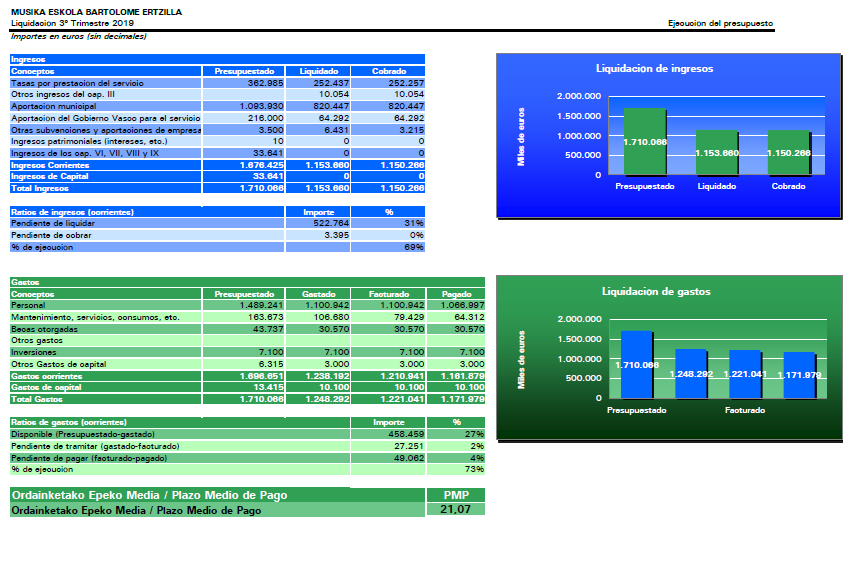 Azken aldian egin diren ekintzak - Acciones más relevantes realizadas en el último periodo Hurrengo denboraldian egingo diren ekintzak – Acciones más relevantes para el próximo periodo.OBRAK ETA KONTRATAZIOAK / OBRAS Y CONTRATACION SARIAK ETA LORPENAK / PREMIOS Y RECONOCIMIENTOS Lortuta / Obtenidos Lanean / Preparando DURANGO MUSIKA LANGIILEAK / PLANTILLA DM(Hiru hilekoa / Trimestral)Beste gai batzuk / Otros datos de interés Batzordearen eskaerak / Peticiones de la junta  ME: Musika Eskola         Kont: Kontserbatorio ProfesionalaHelb/ Obj
Junio 20202018/192017/182016/172015/161.1Ikasleen asetasun maila bere ikasgaiaren garapen eta planifikazioarekin (*)
Grado de satisfacción del alumnado con el desarrollo y planificación de la asignaturaME>= 8,5---9,16---8,771.1Ikasleen asetasun maila bere ikasgaiaren garapen eta planifikazioarekin (*)
Grado de satisfacción del alumnado con el desarrollo y planificación de la asignaturaKont>= 8,5---8,59---8,041.1Porcentaje de personas que reciben formaciónPorcentaje de personas que reciben formación45%44,80%48,15%44,45%44,20%1.2.1Ikasleen asetasun maila ematen zaien orientazio eta aholkularitza musikalarekin. (*)
Grado de satisfacción del alumnado con la  orientación y asesoramiento musical que se les  proporciona.ME>= 8,5---9,15---8,711.2.1Ikasleen asetasun maila ematen zaien orientazio eta aholkularitza musikalarekin. (*)
Grado de satisfacción del alumnado con la  orientación y asesoramiento musical que se les  proporciona.Kont>= 8,5---8,89---8,431.3
1.4
1.5Familien asetasun maila hezkuntza proiektuarekin
Grado de satisfacción de las familias con el proyecto y sistema educativoFamilien asetasun maila hezkuntza proiektuarekin
Grado de satisfacción de las familias con el proyecto y sistema educativo>= 7,5---7,85---7,781.3
1.4
1.5Ikasleen asetasun maila hezkuntza proiektuarekin
Grado de satisfacción del alumnado con el proyecto y sistema educativoME>=8,5---9,01---8,71.3
1.4
1.5Ikasleen asetasun maila hezkuntza proiektuarekin
Grado de satisfacción del alumnado con el proyecto y sistema educativoKont>=8,5---8,9---8,811.3
1.4
1.5Musika taldedtan (orkesta, banda,orkesta txiki …) parte hartzen duten ikasle kopurua
Número de alumnos que participan en agrupaciones(orquesta, banda, orquesta txiki…)Musika taldedtan (orkesta, banda,orkesta txiki …) parte hartzen duten ikasle kopurua
Número de alumnos que participan en agrupaciones(orquesta, banda, orquesta txiki…)>=13013513413901.3
1.4
1.5Erdi Mailako ikasketak burutzen ari diren ikasle kopurua
Número de alumnos en grado medio Erdi Mailako ikasketak burutzen ari diren ikasle kopurua
Número de alumnos en grado medio 40-45 por curso434742401.3
1.4
1.5Musika Eskolako ikasketak bukatzen dituzten ikasleen ehunekoa.
Porcentaje de alumnos que terminan los estudios de Escuela de Música (N2).(Alumnado por PROMOCION)Musika Eskolako ikasketak bukatzen dituzten ikasleen ehunekoa.
Porcentaje de alumnos que terminan los estudios de Escuela de Música (N2).(Alumnado por PROMOCION)>45% por generación52,30%41,40%70,60%46,30%1.6Irakaskuntza eta difusio kontzertuen kopurua + taldeen irteerak
Nº de conciertos de difusión y enseñanza+ salidas de las agrupaciones del centro (por curso)Irakaskuntza eta difusio kontzertuen kopurua + taldeen irteerak
Nº de conciertos de difusión y enseñanza+ salidas de las agrupaciones del centro (por curso)>35233029391.7Pertsonen asetasun maila lanaren antolaketa eta arduraduren funtzioekin (*)
Grado de satisfacción de las personas con la Organización del trabajo y Definición de funciones / responsabilidadesPertsonen asetasun maila lanaren antolaketa eta arduraduren funtzioekin (*)
Grado de satisfacción de las personas con la Organización del trabajo y Definición de funciones / responsabilidades>=8,0--8,37---8,06Helb/ Obj2018/192017/182016/172015/162.0Gizarteak DMri buruz duen iritzia orokorra  Percepción de la ciudanía sobre DMGizarteak DMri buruz duen iritzia orokorra  Percepción de la ciudanía sobre DM>=7,0---7,54---7,482.0Musika ikasteko gure zentroa gomendatuko luketen ikasleen/familien ehunekoa
Porcentaje de alumnos / familias que recomendarían nuestro centro para estudiar música.ME>=95%98,8%98,8%---96,3%2.0Musika ikasteko gure zentroa gomendatuko luketen ikasleen/familien ehunekoa
Porcentaje de alumnos / familias que recomendarían nuestro centro para estudiar música.Kont>=95%97,3%97,3%---100,0%2.0Musika ikasteko gure zentroa gomendatuko luketen ikasleen/familien ehunekoa
Porcentaje de alumnos / familias que recomendarían nuestro centro para estudiar música.F>=85%75,9%75,9%---91,4%2.1.1Goi mailako ikasketetan sartzen diren ikasleen ehunekoa.
Porcentaje de alumnos que obtienen plaza en enseñanza superior. Goi mailako ikasketetan sartzen diren ikasleen ehunekoa.
Porcentaje de alumnos que obtienen plaza en enseñanza superior. 100% de los presentados0%
(0/1)100% (1/1)0%100%
(2/2)2.1.2Ikastetxe kanpoko musika taldedetan parte hartzen duten ikasle kopurua (EIO,EIJO…) Número de alumnos que participan en agrupaciones externas al centroIkastetxe kanpoko musika taldedetan parte hartzen duten ikasle kopurua (EIO,EIJO…) Número de alumnos que participan en agrupaciones externas al centro>= 8 por curso1191392.2Idatzitako prentsan, irratian edota telebistan izandako agerpen kopurua 
Nº de apariciones en prensa escrita, radio y TV  Idatzitako prentsan, irratian edota telebistan izandako agerpen kopurua 
Nº de apariciones en prensa escrita, radio y TV  >=35451743372.3Pertsonen asetasun maila Durango Musikan lan egitearekin ( "pozik nago hemen lan egitarekin")
Grado de satisfacción de las personas con trabajar en ME ("estoy satisfecho/a de trabajar aquí")Pertsonen asetasun maila Durango Musikan lan egitearekin ( "pozik nago hemen lan egitarekin")
Grado de satisfacción de las personas con trabajar en ME ("estoy satisfecho/a de trabajar aquí")>=9,09,219,21---9,452.4Taldeen irteera kopurua
Nº de Salidas de las agrupacionesTaldeen irteera kopurua
Nº de Salidas de las agrupaciones15-2016171422Helb. / Obj.2018/192017/182016/172015/163.1.1Ikasle kopurua.
Número de alumnos     ME 700-7506957156996903.1.1Ikasle kopurua.
Número de alumnosKont 700-750 43 4642 39 3.1.2Tasaren bidez estaltzen den gastuaren zenbatekoa (gastu arruntaren arabera).
Coeficiente de cobertura de las tasas (s/gasto corriente). Tasaren bidez estaltzen den gastuaren zenbatekoa (gastu arruntaren arabera).
Coeficiente de cobertura de las tasas (s/gasto corriente). >24%20,02%24,69%24,90%24,69%3.2Ekoscan ziurtagiriaren aurrerapen maila
Grado de avance en la certificación EkoscanEkoscan ziurtagiriaren aurrerapen maila
Grado de avance en la certificación Ekoscan100%100%--- 100%100%3.3Irisgarritasun  ziurtagiriaren aurrerapen maila.
Grado de implantación de la certificación de accesibilidad.  Irisgarritasun  ziurtagiriaren aurrerapen maila.
Grado de implantación de la certificación de accesibilidad.  100%100%100%100%3.4.1Familien asetasun maila eskainitako zerbitzuaren kalitatearen eta prezioaren artean
Grado de satisfacción de las FAMILIAS sobre la relación calidad / precio del servicioFamilien asetasun maila eskainitako zerbitzuaren kalitatearen eta prezioaren artean
Grado de satisfacción de las FAMILIAS sobre la relación calidad / precio del servicio>=7,57,137,13---7,453.4.2Tasen gainean emandako laguntzen ehunekoa
Porcentaje de ayudas concedidas sobre tasasTasen gainean emandako laguntzen ehunekoa
Porcentaje de ayudas concedidas sobre tasas14%-15%11,12%11,27%11,20%11,96%3.6.1 Erabiltzaileen asetasun maila erakundearen gardentasun mailarekin
Percepción de los usuarios de nuestro nivel de transparencia Erabiltzaileen asetasun maila erakundearen gardentasun mailarekin
Percepción de los usuarios de nuestro nivel de transparencia>=7,57,657,65---7,423.6.2Pertsonen asetasun maila erakundearen gardentasun mailarekin
Percepción de las personas de nuestro nivel de transparenciaPertsonen asetasun maila erakundearen gardentasun mailarekin
Percepción de las personas de nuestro nivel de transparencia>=8,08,08,0---7,83.7Familien asetasun maila jasotako informazio, eskuragarritasun eta tratuarekin
Grado de satisfacción de las familias con la información, accesibilidad y trato recibidoFamilien asetasun maila jasotako informazio, eskuragarritasun eta tratuarekin
Grado de satisfacción de las familias con la información, accesibilidad y trato recibido>=7,57,957,95---7,823.8ESK-aren  (RSC) eremuan egindako ekintzen kopurua
Número de acciones realizadas en el ámbito de la RSCESK-aren  (RSC) eremuan egindako ekintzen kopurua
Número de acciones realizadas en el ámbito de la RSC>=2024232422Helb. / Obj.2018/192017/182016/172015/164.1Gogobetetze-maila orokorra
Satisfacción global ME8,7---8,93---8,594.1Gogobetetze-maila orokorra
Satisfacción global Kont8,6---8,83---8,394.1Gogobetetze-maila orokorra
Satisfacción global Familiak8---7,92---7,754.2Ikasleen asetasun maila bere gozamenarekin  musika ikasiz.
Grado de satisfacción del alumnado sobre su disfrute aprendiendo música. ME>=8,5---9,1---8,744.2Ikasleen asetasun maila bere gozamenarekin  musika ikasiz.
Grado de satisfacción del alumnado sobre su disfrute aprendiendo música. konts>=8,5---8,81---8,874.3Irakasleen asetasun maiala irakasleen irisgarritasunarekin
Grado de satisfacción del alumnado sobre la accesibilidad del profesoradoME>=8,5---9,33---9,064.3Irakasleen asetasun maiala irakasleen irisgarritasunarekin
Grado de satisfacción del alumnado sobre la accesibilidad del profesoradokont>=8,5---8,59---8,264.3Familien asetasun maila irakasleen irisgarritasunarekin
Grado de satisfacción de las familias sobre la accesibilidad del profesoradoFamilien asetasun maila irakasleen irisgarritasunarekin
Grado de satisfacción de las familias sobre la accesibilidad del profesorado>=8,5---8,53---8,424.4.1Instalazioekin gogobetetze-maila orokorra
Satisfacción global con las instalacionesME>=8,5---8,91---8,754.4.1Instalazioekin gogobetetze-maila orokorra
Satisfacción global con las instalacioneskont>=8,5---8,84---8,484.4.1Instalazioekin gogobetetze-maila orokorra
Satisfacción global con las instalacionesFamiliak>=7,5---7,67---7,924.4.2Ikasleen asetasun maila erabilitako bailabideekin
Grado de satisfacción del alumnado con los recursos utilizadosME>=8,5---9,04---9,014.4.2Ikasleen asetasun maila erabilitako bailabideekin
Grado de satisfacción del alumnado con los recursos utilizadosKont>=8,5---9,0---9,04.5Familien asetasun maila eraikinaren  irisgarritasunarekin 
Grado de satisfacción de las familias con la accesibilidad en el  edificio Familien asetasun maila eraikinaren  irisgarritasunarekin 
Grado de satisfacción de las familias con la accesibilidad en el  edificio 7,8---7,97---8,344.5Familien asetasun maila eskainitako zerbitzuaren kalitatearen eta prezioaren artean
Grado de satisfacción de las FAMILIAS sobre la relación calidad / precio del servicioFamilien asetasun maila eskainitako zerbitzuaren kalitatearen eta prezioaren artean
Grado de satisfacción de las FAMILIAS sobre la relación calidad / precio del servicio7,5-8,5---7,13---7,45Concierto de Santa Cecilia el día 20 de noviembre a cargo de los alumnos/as de la escuela de música en el salón de actos del centro. / Santa Zeziliaren kontzertua azaroaren 20an musika eskolako ikasleen eskutik ikastetxeko areto nagusian.Primera Jam Session del curso en Plateruena Kafe Antzokia el día 22 de noviembre. (cambio de fecha) / Plateruena Kafe Antzokian azaroaren 22an egingo den ikastaroko lehen Jam Session. (Data aldaketa) Actuación de agrupaciones del centro en diversas ubicaciones: Grupos de cámara en el aula de cultura de Abadiño (15 noviembre), Grupo de Violoncellos Gehi Zazpi en el Musikaldia de Iurreta (28 noviembre) y Grupo de flauta Zeharka Flute Taldea en la iglesia de Zaldibar (29 noviembre) / Ikastetxeko taldeen emanaldia hainbat tokitan: kamera taldeak Abadiñoko kultur gelan (azaroak 15), Gehi Zazpi biolontxelo taldea Iurretako Musikaldian (azaroak 28) eta Zeharka Flute Taldea Zaldibarko elizan (azaroak 29) Preparación de Conciertos de Navidad. / Gabonetako Kontzertuak prestatzea.Zerbitzuen karta / Carta de servicios (2018/10/31n egina / Realizada el 31/10/2018)Irisgarritasun Unibertsala AENOR / Accesibilidad Universal AENOR (2017/09/28an egina / Realizada el 28/09/2017)5sI5sSe han publicado ya las Listas definitivas de la Bolsa de Trabajo de la Asociación de Escuelas. Ya hemos empezado a hacer uso de ellas. / Dagoeneko argitaratu dira Eskola Elkartearen Lan Burtsako behin betiko zerrendak. Dagoeneko hasi gara horiek erabiltzen.Se ha sustituido a la profesora de piano Ines Párbole y se ha contratado ya un profesor de trombón. / Ines Parbole piano irakaslea ordezkatu eta tronboi irakasle bat kontratatu dute dagoeneko.Se ha incorporado esta semana la profesora de lenguaje que estaba de baja. / Bajan zegoen hizkuntza irakaslea sartu da aste honetan.